Оцене су сачуване и закључане.Унели сте:Предмет:ОС18УЗЊ - Увод у здравствену његуНаставна група:1Рок:2022/23 јануарско-фебруарски II терминДатум испита:07.02.2023.Р.Бр.Број индекса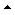 Презиме и име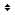 Број освојених поенаОценаДатум полагањаПотписује оцене157/СЕС-Р/2021Стамболић Александар36.00507.02.2023.Петровић-Тепић Снежана263/СЕС-Р/2022Илић Сара65.00707.02.2023.Петровић-Тепић Снежана371/СЕС-Р/2022Муратовић Сара43.00507.02.2023.Петровић-Тепић Снежана474/СЕС-Р/2022Милиновић Дарија48.00507.02.2023.Петровић-Тепић Снежана576/СЕС-Р/2022Ђукић Николина42.00507.02.2023.Петровић-Тепић Снежана678/СЕС-Р/2022Алексић Андреа47.00507.02.2023.Петровић-Тепић Снежана78/СЕС-В/2022Ћеман Анел21.00507.02.2023.Петровић-Тепић Снежана